I.P.M.S 16th SCALE MODEL SHOW27 – 28 APRIL 2024The Board of IPMS Cyprus is announcing the 16th Scale Model Show of our Club, that will take place on the 27th and 28th of April in the Cultura Atrium Hall of the   in . Below are the Rules and Regulations of the Model Show, along with very important information that all attendees must follow. The model categories are the same with those of International Scale Model Shows. We remind you that every modeler is in charge of registering his models under the correct categories, either through the electronic preregistration link found below, or by hand on the day of the Model Show. It is reminded to all attendees that member registration/renewals will take place at all times, at the welcome desk.The event is dedicated in loving memory of our modeler friends, Stelios Mashinis, Demetris Neokleous, Antonis Milidonis and Giannos Prastitis.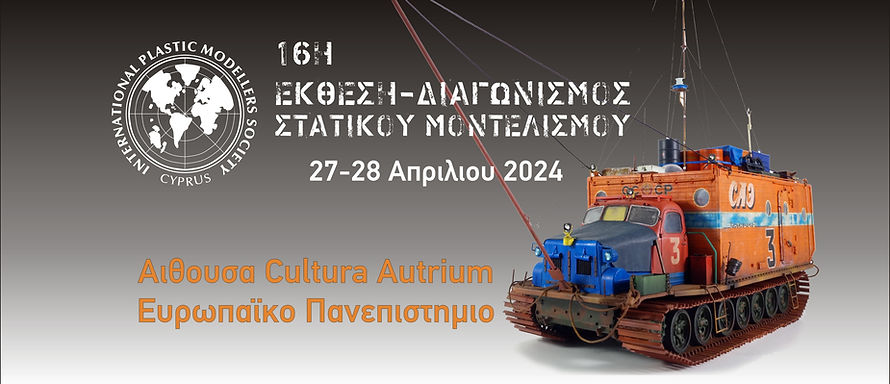          MODEL SHOW SCHEDULEFRIDAY	        26/04/202405:00 pm - 08:00 pm..............Model submission and registrationSATURDAY	 27/04/202409:00 am - 11:00 am.............. Model submission and registration11:00 am - 08:00 pm.............. Model Show05:00 pm ................................Model Show Official Opening Ceremony by the Hon. Minister of Defense Mr. Vasilis Palma.SUNDAY	 28/04/202409:00 am - 07:00 pm..............Model Show05:00 pm............................... Awards Ceremony and lottery06:00 pm - 07:00 pm..............Returning of modelsDuring the Model Show, there will also be a classic motorcycle exhibition courtesy of the , and a vintage weaponry and military uniform exhibition courtesy of Nikos Skotidas.MEMBER REGISTRATIONMember renewals and registrations in the IPMS Cyprus Club, will take place at all open times of the Model show. The registration/ renewal cost is €20 for a two year subscription.MODEL PREREGISTRATIONDear friends, in order to avoid the long queue during the model submission and registration, please click on the link below in order to complete the online preregistration form for your models:https://forms.gle/vfAYEcnudwZNmtyF9If you are unable to complete the online preregistration form, you can print and fill by hand the Participation Form found on the last page of this document before your arrival at the Model Show. The form must be handed to the model submission desk. You can print as many forms as required if you are submitting more than 15 models.Α . MODEL SHOW RULES AND REGULATIONSYou can submit models to the model show whether you are a member of IPMS or not.IPMS Cyprus Members do not pay any fee for any models they register. Non-members must pay €2.00 per model up to ten models. For more than ten models, the fee is €0.50 per model.Model admission is strictly made during Friday 15th of April between 5pm and 8pm, and during Saturday 16th of April between 9am and 11am.The models will be registered at a first come first serve basis. If the available exhibition tables are full, no further admission of models will be allowed.During the placement of the models on the exhibition tables, a perimeter of at least 5cm will be kept around all models for better viewing of each model. For the placement of the models on the tables, you can ask for help from the IPMS Committee and the exhibition supervisors.No working or RC models are allowed.Models that are may be offensive in any way, and models that are bought premade, will be disqualified by the IPMS Committee.The models will be returned to the modelers only during the time set by the exhibition schedule, from 06:00pm to 07:00pm on Sunday 17th April. No models will be allowed to be removed from the tables before 06:00pm, except in special cases where the IPMS Committee has given its approval. Models that are removed from the tables before the aforementioned time, will be disqualified and the modeler will be denied any awards they have received.Taking photographs is allowed by all visitors, as are camera tripods. However it is strictly forbidden to move or touch any models in order to photograph them. Exceptions are made only by request of the model creator to the IPMS Committee, and at the presence of the creator and a member of the Committee. The responsibility of registering a model in the correct category only rests on the modeler. Models that are registered in the wrong category will not be judged for an award. For any questions concerning the correct categories, please consult one of our Committee members. If a modeler does not want their models to be judged for an award but only as an exhibit, they can submit them to the Modeler Category «Εκτος διαγωνισμού (Εκ. Διαγ.)».  The model must be created and owned by the modeler registering it. In case of a group model, the Committee must be informed. Models that were submitted and given any award during previous exhibitions of IPMS Cyprus, will not be allowed to be registered again for an award, and must be registered under the « Εκτος διαγωνισμού (Εκ. Διαγ.)» Modeler Category.Β .  EXHIBITION CATEGORIES FOR MODELS – MODELERSΒ1. MODELER CATEGORIES.There will be three modeler categories:MASTER: For experienced modelers. Any modeler is allowed to be registered under this category, but will be judged under stricter criteria. Any modeler registered as Master will not be allowed to register as Standard in future Exhibitions of IPMS Cyprus.STANDARD: For less experienced modelers. Modelers that have registered as Master in previous exhibitions will not be allowed to register under Standard.JUNIOR: For modelers under the age of 18.NOT IN CONTEST: Only for models that will not be judged due to previous IPMS Cyprus exhibition awards or for models that are registered only as exhibits (see note 13). The category to be selected in the preregistration form will be in greek: ΕΚΤΟΣ ΔΙΑΓΩΝΙΣΜΟΥ (ΕΚ. ΔΙΑΓ.)Β2. MODEL CATEGORIES.For each Modeler Category, the models will be accompanied by a different colored card, on which the modeler category (Master, Standard, Junior, ΕΚ.ΔΙΑΓ.), entry number, model category, scale, title and model description. On this year’s Exhibition, there will be an area dedicated for models that have been awarded in previous IPMS Cyprus exhibitions. For such models there will not be any additional cost for the modeler (non-member) during registration. These models must be registered under Model Category no. “39”.Below are the model categories under which you can submit your models.-------------------------------------------------- A. AIRCRAFT -----------------------------------------------------1st.	Aircraft up to 1/72 scale.a. Propeller driven aircraftb. Jet aircraftc. Helicopters2nd.	Aircraft up to 1/48 scale.a. Propeller driven aircraftb. Jet aircraftc. Helicopters3rd.	Aircraft 1/35 – 1/32 – 1/28 – 1/24 and larger.a. Propeller driven aircraftb. Jet aircraftc. Helicopters4th.	Civilian aircraft any scale-------------------------------------------- B. MILITARY VEHICLES --------------------------------------------5th.	Armoured Vehicles, Tracked Military Vehicles, Halftracks, Wheeled Military Vehicles up to 1/72 scale.6th.	Armoured Vehicles, Tracked Military Vehicles, Halftracks, Wheeled Military Vehicles up to 1/48 scale.7th.	Armoured Vehicles up to 1/35 scale.	a. 2nd World War and older.b. Modern.8th.	Armoured Vehicles, Tracked Military Vehicles, Halftracks, Wheeled Military Vehicles up to 1/16 scale.9th.	Tracked Military Vehicles, Halftracks up to 1/35 scale.a. 2nd World War and older.	b. Modern.10th.	Wheeled Military Vehicles up to 1/35 scale.a. 2nd World War and older.	b. Modern.11th.	Towed artillery, rocket launchers, guns any scale.------------------------------------------------- C. CIVILIAN VEHICLES -------------------------------------------------12th.	Racing cars any scale.13th.	Civilian cars any scale.14th.	Trucks and Tractors over three tons any scale.15th.	Civilian and racing motorcycles any scale.------------------------------------------------------ D. FIGURES --------------------------------------------------------16th.	Vignettes (see note 1).17th.	Historical Figures any scale.18th.	Busts any scale.19th.	Wargame Figures. (Not valid, please see Wargaming category)20th.	Fantasy Figures any scale. (Excluding Wargaming models, please see Wargaming category)------------------------------------------------------- E. SHIPS -------------------------------------------------------------21st.	Plastic Sailing Ships any scale.22nd.	Wooden Sailing Ships any scale.23rd.	Modern Ships/ Submarines any scale.-------------------------------------------------------- F. DIORAMAS -----------------------------------------------------------24th.	Aircraft Dioramas any scale.25th.	Civilian Dioramas any scale.26th.	Military Dioramas any scale.27th.	Fantasy Dioramas any scale. (Excluding Wagaming models, please see Wargaming category)28th.	Mini Dioramas (see note 2). ------------------------------------------ G. modelers under 18 --------------------------------------------------29th.	Aircraft any scale.30th.	Helicopters any scale.31st.	Armoured Vehicles, Tracked Military Vehicles, Halftracks any scale.32nd.	Wheeled Military Vehicles any scale.33rd.	Civilian Vehicles any scale.34th.	Figures any scale.-------------------------------------------------- H. other -------------------------------------------------------35th.	Theme collections any scale (see note 3).36th.	Scratch Build any scale and subject (see note 4).37th.	Fantasy models any scale and subject (see note 5).38th.	Civilian and Military Trains any scale.39th.	Awarded and commended models from previous IPMS Cyprus exhibitions, any scale and subject. Models in this category will not be judged or awarded.40th.	Models under construction (WIP – Work in Progress) any scale and subject. Models in this category will not be judged or awarded.-------------------------------------------------- I. wARGAMING -------------------------------------------------------41th.	Squads42th.	Vehicle43th.	Large Model44th.	Diorama45th.	Single MiniatureB1 .  CLARIFICATIONSNote 1:  A vignette is the model that consists only of figures, with some portable equipment (machine guns, mortars etc.) and small accessories based on the subject (chairs, tables etc.) placed on a base with a maximum size of 20 X 20 centimeters. No models from other categories are allowed. A vignette title is optional.Note 2:  A diorama is the model that consists of at least one or more models (not necessarily from the same category) with or without figures, placed on a base that depicts any activity or a scene in nature or a rural area with a size larger than 20 X 20 centimeters. If the base is smaller than 20 X 20 centimeters, then the model must be registered as a “Mini Diorama”. Dioramas must have a title.Note 3:   A Theme Collection is a group of three or more models that have the same subject (eg. A collection of Kubelwagen vehicles). The Theme Collection category (35) besides the awards given in the “Other” category, It will also be judged for an award in the “Best of Category” based on the model subject (aircraft, military vehicle, civilian vehicle, ships etc.).Note 4:   A Scratch Build is a model whose main parts (wings and airframe for an aircraft, hull and turret a tank etc.) were not purchased, but created by the modeler with any way and material.Note 5:  A Fantasy Model is considered a model that depicts a non-realistic scene or a subject that was never built or designed. This particular category does not concern Fantasy Figures, which are registered under category Δ.Note 6: A base of any material can accompany the model, as long as the perimeter between the model and the edge of the base is less than 5cm. The base can have any surface that the model can be placed on (dirt, grass, concrete, water etc.). Additionally note that the base will be judged only if the model has been submitted under the “Dioramas” category (24-28).Note 7: On a model that is not a vignette or a diorama and a figure is also used, the figure should be used as a way of indicating the size of the subject (for example the size of a tank) unless the figure is part of the tank crew. In that case the figure should be placed on or in the model. Note 8:   A Conversion is considered a model that has gone through many changes on its initial design, so that the final result is different from the producers’ initial design. Using a camouflage scheme or decals not provided in the kit, is not considered a conversion.Note 9: Models that are placed under “Other” category (35-38), will also be judged for the “Best of Category” (BoC) award, depending on its subject. For example a “what if” tank may be also considered for the BoC Military Vehicle award and so on.C.  AWARDSC1.  JUDGES AWARDS:Awards and commendations will be given in every model category and all modeler categories. In the JUNIOR category the judging criteria will be less strict, in order to encourage younger modelers. All modelers that take part in the exhibition will receive a certificate of attendance.C2. SPONSORED AWARDSThe model shops that are sponsors of the show, will award models of various categories and brands with their own awards.C3. «BEST OF CATEGORY» AWARDSThe awards will be given to the best model in each of the categories below (see note 9):•    Aviation model (Categories 1-4, 35, 36, 37) in memory of Stelios Maschinis•    Military model (Categories 5-11, 35, 36, 37, 38)•    Civilian model (Categories 12-15, 35, 36, 37, 38)•    Figure (Categories 17-20, 35, 36)•    Naval model (Categories 21-23, 35, 36, 37)•    Diorama (Categories 24-28, 16)•    Wargaming (Categories 41-44)C4. SPECIAL AWARDS	«Award in memory of Antonis Milidonis» – Best Cypriot or Greek Army Model«Award in memory of Giannos Prastitis» – Best Airplane ModelC5. SPECIAL THEMED CATEGORIES	60 Years since the founding of the National Guard50 year since the Turkish invasion in Cyprus80 years since the Normandy landings65 years since the end of the Cypriot Liberation Struggle 1955-1959.C5. «BEST OF SHOW – in memory of Demetris Neokleous»The award will be given to the best model of all categories, based on the decision from all the judges of the exhibition.C1 .  OTHER TERMSC1. The Organizational Committee has the right to set as an award any donations provided from vendors and sponsors as considered appropriate.C2. The categories concerning modelers under 18 years old (29-34) are available for any modeler under eighteen years of age at the start date of the exhibition.C3. The participants of the exhibition have the right to report any breach of the exhibition rules or regulations to members of the Organizational Committee, given that the report is made before the models are judged, that is before 11:00am on Saturday. Any decision made by the Committee concerning breach of rules and regulations, is considered to be final.C4.	Participation in the exhibition means that all rules and regulations in this document are fully read and accepted by the participant.C5.	During the lottery, only fully paid members of IPMS Cyprus have the right to buy lottery tickets. If a member wishes to participate in the lottery, but is unable to attend the exhibition where member registration and renewal is taking place, the member can set a representative to the lottery, given that the Committee has full knowledge before the start of the lottery. Winners of the lottery must claim their awards within a month at the latest from the end of the exhibition. Any awards not claimed by the end of said period, the Committee has the right to make them available in future lotteries.C6.	The Organizational Committee has every right to modify all articles in this document as considered appropriate.D. LOTTERY/ DONORS / SPONSORSAs in previous exhibitions, a lottery will also take place (see schedule) with many gifts kindly donated from our sponsors, donors and friends of the club. IPMS Cyprus as a non-profit organization that bases its limited economic capacity on member subscriptions, particularly appreciates any help provided by anyone, and would like to express its sincere thanks. Such helpful acts help to develop and expand our hobby.The IPMS Cyprus Board would like to thank the companies and persons below for donating gifts and providing services to the Club:Ε. MODEL VENDORS AT THE EXHIBITIONThere will be model vendors at the exhibition grounds under the following conditions:Every vendor is also an exhibition sponsor.A representative of the store will be present and responsible for the safety of the products provided during the exhibition.Sales receipts will be provided for each transaction.F .  INFORMATIONFor any information requests please call the following telephone numbers between 03:00pm and 08:00pm Stelios Markides (President) – 99544211Giorgos Koullouris (Secretary) – 99519910Costas Koullouris (Vice-President) – 99479844Note. Models that will be judged please mark   in the box.DAte					Recipient				Price €-----------------------------------------------------------------------------------------------------------------------------------------Receipt of model submission (FILLED BY IPMS)Form NoThis confirms that the models have been received by a member of the Organizational Committee. The models can be returned to the modeler only by showing this receipt after the exhibition is over.DAte					Recipient				Price €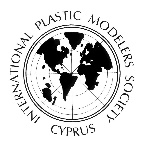 GALLOP CATERINGΚΑΤ. ΠΑΙΧΝΙΔΙΩΝ BE-BELM DECALSCUSTOM SIGNS AND MOREWARCOLOURSWAIR (WEIRD ARMIES REIGN)TM MODEL HOBBY STOREPRINT NOWEAGLE AVIATIONCYPRUS CLASSIC MOTORCYCLE MUSEUMΝΙKOS SKOTIDASVASILIS PETROU (BLACK BERET)ΤΗΕ 48ersRC MODEL SHOPForm numberIPMS member no:filled by the secretariatfilled by the secretariatfilled by the secretariatfilled by the secretariatΝοCategoryModel NameCompanyScale123456789101112131415